FOR IMMEDIATE RELEASEJUNE 08, 2021SAINT MOTEL ANNOUNCE U.S. AND EUROPEAN TOURSTICKETS FOR THE MOTION PICTURE SHOW, THE DIRECTOR’S CUT AVAILABLE TO THE PUBLIC THIS FRIDAY HERENEW ALBUM THE ORIGINAL MOTION PICTURE SOUNDTRACK OUT JUNE 25PRE-ORDER NOW HERE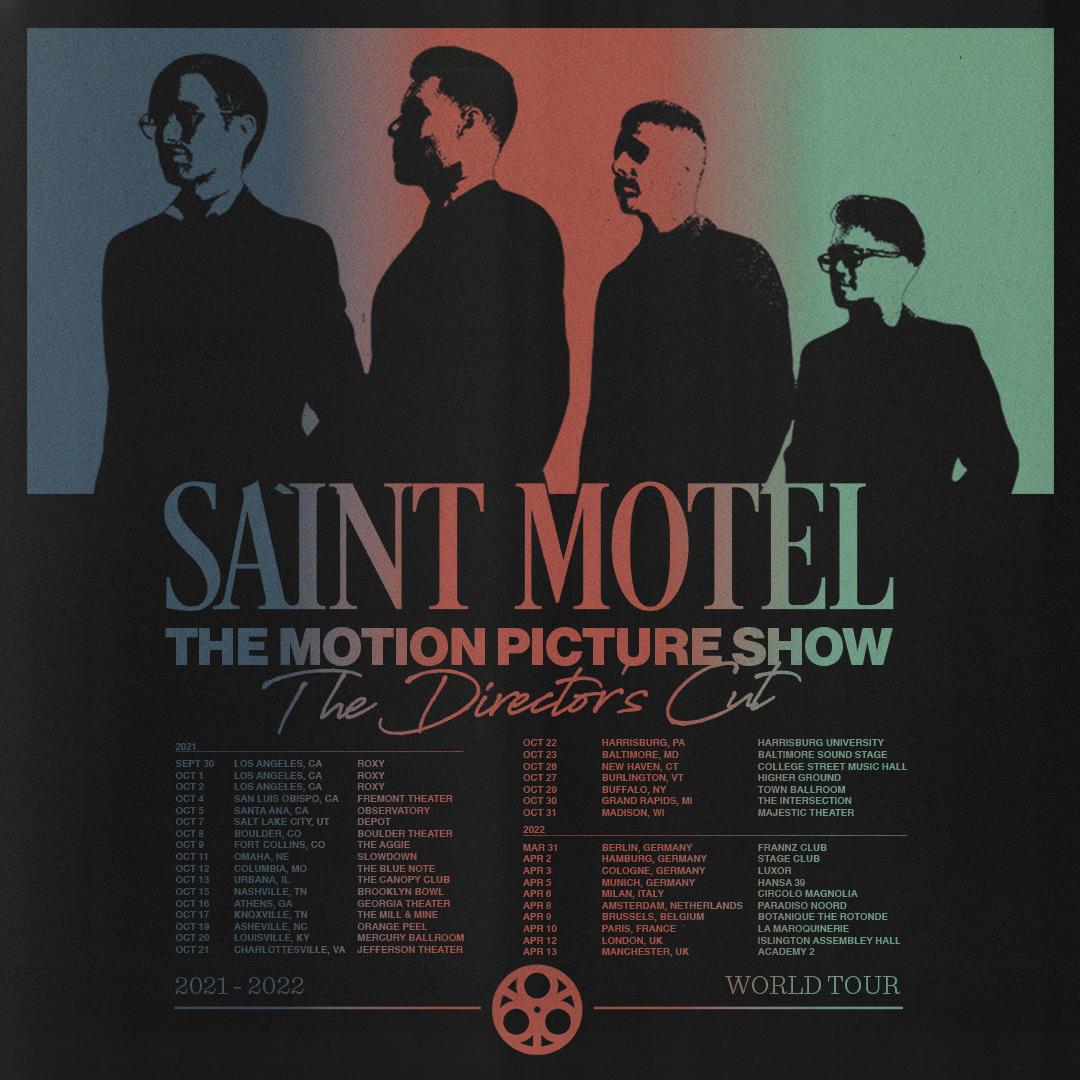 Elektra recording group Saint Motel have announced U.S. and European tours in support of their forthcoming album The Original Motion Picture Soundtrack. The band’s U.S. tour will kick off this September with three special hometown shows at Los Angeles, CA’s The Roxy Theatre, and wrap on Halloween at Madison, WI’s Majestic Theater. In March of 2022, the band will return to the road for a European tour. The upcoming dates mark Saint Motel’s first live shows since their sold-out U.S. tour wrapped in March of 2020. Pre-sale tickets for all dates will be available beginning tomorrow, and general on sale begins this Friday, June 11 at 10:00am local time HERE.Saint Motel’s highly anticipated new album The Original Motion Picture Soundtrack will be released on June 25, 2021. The album is available for pre-order now HERE. The band recently unveiled an official music video for the album’s current single “It’s All Happening”, co-directed by Saint Motel frontman A/J Jackson and Mario Contini. Watch it on the band’s  official YouTube channel HERE. On The Original Motion Picture Soundtrack the Los Angeles-based band dreams up their own cinematic experience in album form, as its songs cycle through stories of love, danger, and impossible triumph. The album also embodies an opulent sound true to its ambitious scope. Co-produced by frontman A/J Jackson and Grammy Award-winner Mark Needham (The Killers, Dolly Parton, Chris Isaac), The Original Motion Picture Soundtrack continues the Saint Motel custom of joyfully blurring genres, bringing in elements of everything from symphonic pop to big band. Audiences began experiencing the album with the release of a pair of EPs: The Original Motion Picture Soundtrack: Pt.1 and The Original Motion Picture Soundtrack Pt. 2.  Among many highlights, “Van Horn” has amassed nearly 20 million streams, while the band performed it on ABC’s JIMMY KIMMEL LIVE! Receiving critical acclaim, Dujour described “Preach” as “a bop,” while American Songwriter poured over the album’s concept in an in-depth interview with A/J. Further looks came from Ladygunn, Hollywood Life, and more. Now, fans get the full picture of Saint Motel’s vision with the complete The Original Motion Picture Soundtrack studio album. In the lead up to the album, Saint Motel made history as “the first band to open their own virtual metaverse” powered by Mozilla Hubs. The virtual world is designed as a motel with each room dedicated to a song on The Original Motion Picture Soundtrack. The quartet’s launch of “New World” welcomed fans to the virtual space where Jackson performed a live acoustic set. In this 3D VR chatroom enabled for all headsets and browsers, audiences can enter an exclusive, immersive environment to engage directly with the band through virtual meet-and-greets and intimate, live performances, consume exclusive video content, and much more. Additionally, it doubles as a space for fans to congregate and get to know each other. Saint Motel’s “New World” upholds what has become a tradition of engaging with groundbreaking technology for the guys. Visit www.saintmotel.com/newworld to explore the “New World.” In 2016, they dropped their Elektra full length debut saintmotelevision as the first-ever Virtual Reality album and first-ever Augmented Reality album and accompanied the record with the free saintmotel AR/VR app.Saint Motel U.S. Tour DatesSeptember 30, 2021 - Los Angeles, CA - The Roxy TheatreOctober 01, 2021 - Los Angeles, CA - The Roxy TheatreOctober 02, 2021 - Los Angeles, CA - The Roxy TheatreOctober 04, 2021 - San Luis Obispo, CA - Fremont TheaterOctober 05, 2021 - Santa Ana, CA - ObservatoryOctober 07, 2021 - Salt Lake City, UT - DepotOctober 08, 2021 - Boulder, CO - Boulder TheaterOctober 09, 2021 - Fort Collins, CO - The AggieOctober 11, 2021 - Omaha, NE - SlowdownOctober 12, 2021 - Columbia, MO - The Blue NoteOctober 13, 2021 - Urbana, IL - The Canopy ClubOctober 15, 2021 - Nashville, TN - Brooklyn BowlOctober 16, 2021 - Athens, GA - Georgia TheaterOctober 17, 2021 - Knoxville, TN - The Mill & MineOctober 18, 2021 - Asheville, NC - Orange Peel October 20, 2021 - Louisville, KY - Mercury Ballroom October 21, 2021 - Charlottesville, VA - Jefferson TheaterOctober 22, 2021 - Harrisburg, PA - Harrisburg UniversityOctober 23, 2021 - Baltimore, MD - Baltimore Sound StageOctober 26, 2021 - New Haven, CT - College Street Music HallOctober 27, 2021 - Burlington, VT - Higher GroundOctober 29, 2021 - Buffalo, NY - Town BallroomOctober 30, 2021 - Grand Rapids, MI - The IntersectionOctober 31, 2021 - Madison, WI - Majestic TheaterSaint Motel European Tour DatesMarch 31, 2022 - Berlin, Germany - Franz ClubApril 02, 2022 - Hamburg, Germany - Stage ClubApril 03, 2022 - Cologne, Germany - LuxorApril 05, 2022 - Munich, Germany - Hansa 39April 06, 2022 - Milan, Italy - Circolo MagnoliaApril 08, 2022 - Amsterdam, Netherlands - Paradiso NoordApril 09, 2022 - Brussels, Belgium - Botanique The RotondeApril 10, 2022 - Paris, France - La MaroquinerieApril 12, 2022 - London, UK - Islington Assembly HallApril 13, 2022 - Manchester, UK - Academy 2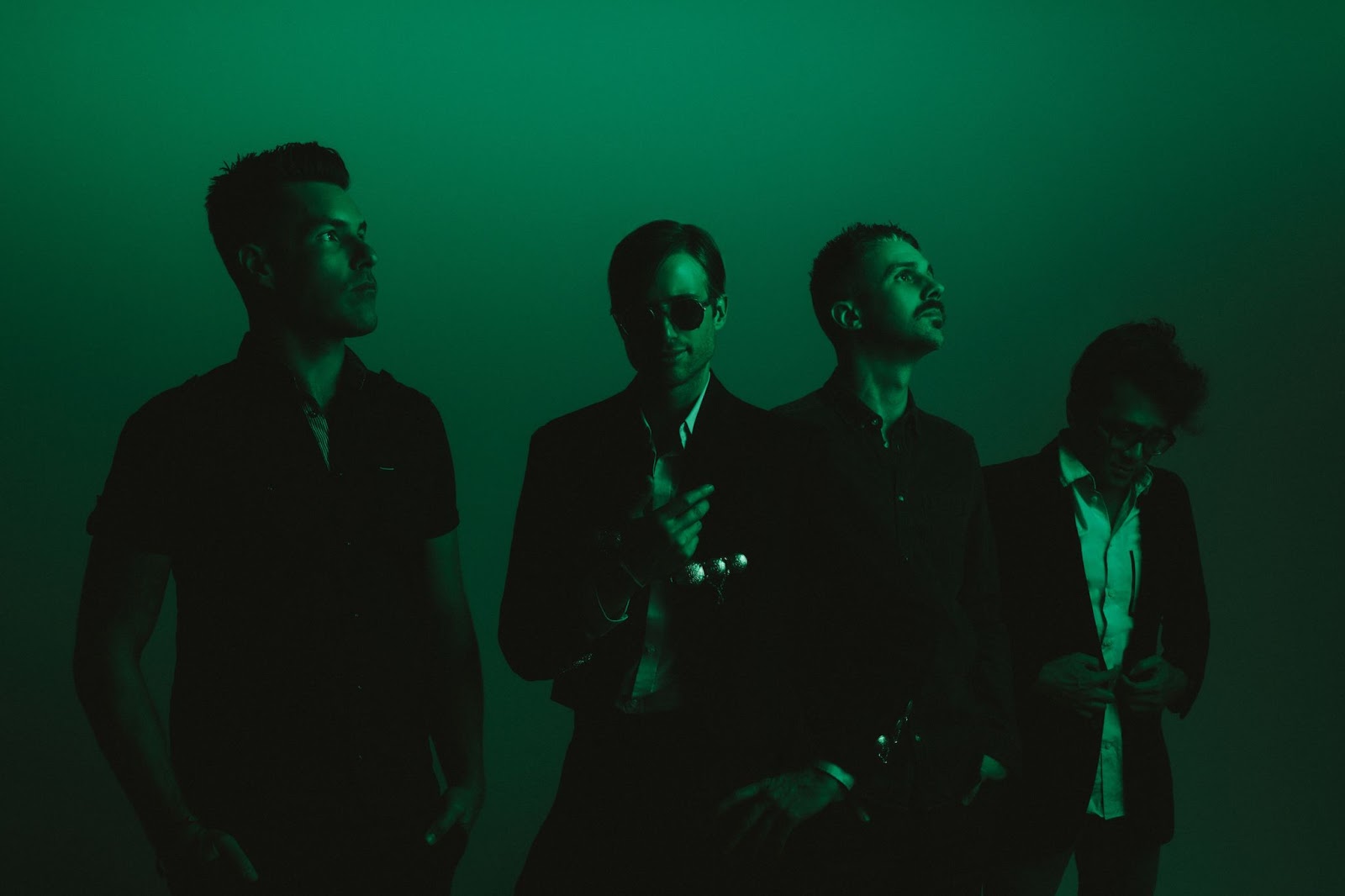 Photo credit: Catie Laffoon*****Projecting pop hooks through an alternative lens with a flair for dramatic presentation, Saint Motel make music worthy of the big screen. Streamed and viewed over half-a-billion times, the platinum-selling Los Angeles quartet magnify this vision with immersive live experiences and one unpredictable move after another. The group initially came together at film school before introducing themselves on 2012’s Voyeur. Signing to Elektra Records, their 2014 My Type EP boasted both the gold-certified title track “My Type” and fan favorite “Cold Cold Man.” In 2016, saintmotelevision yielded the smash “Move.” Flipping the script once again, the musicians reimagined the record with a series of history-making first-of-their-kind innovations: an award-winning Virtual Reality version and an Augmented Reality version. In 2019, Saint Motel launched their most ambitious undertaking yet, unveiling their third full-length album in three parts. First up, they uncovered The Original Motion Picture Soundtrack Pt. 1 powered by the shimmy and shake of Alternative Top 15 lead single “Van Horn.” Between packing houses coast to coast on headline jaunts and earning acclaim from People, Billboard, and more, the four-piece rolled out Pt. 2 throughout 2020. In addition to unforgettable sets everywhere from Coachella and Lollapalooza to Bonnaroo, the boys lit up shows such as NBC’s TODAY, ABC’s Jimmy Kimmel Live!, and CBS’ The Late Late Show with James Corden, among others.Saint Motel is: A/J Jackson (vocals), Aaron Sharp (guitar), Dak Lerdamornpong (bass), and Greg Erwin (drums).CONNECT WITH SAINT MOTELWWW.SAINTMOTEL.COM WWW.SAINTMOTEL.COM/NEWWORLD TWITTERFACEBOOKYOUTUBEINSTAGRAM # # #PRESS CONTACT:Glenn Fukushima (National)		818.238.6833					GlennFukushima@elektra.com Collin Citron (National)818.238.6314CollinCitron@elektra.com Sydney Worden (Tour/Online)818.238.6834SydneyWorden@elektra.com 